Modulo d’iscrizione all’albo delle Lancia ArdeaLancia Ardea book subscription formNome* e  cognome del proprietario     (Name* and family name of the owner)Luogo di residenza: via, città*, provincia*, nazione* (Address: street, town*, country*)Luogo in cui si trova l’auto se diverso* (The place where the car is located, if different)*Recapito telefonico (phone number)Recapito mail*  (mail address)*Tipo vettura* (car model)*Mese/anno di fabbricazione* (manufactured in the year)*N. di telaio e di costruzione* (identification numbers)*N. di motore* (motor number)*Breve storia della vettura (short history of your car)*Commenti aggiuntivi  (further notes)** Solo le voci contrassegnate con un asterisco saranno pubblicate. Chi desiderasse un oscuramento della targa è pregato di precisarlo nelle note. (Only lines marked with an asterisk will be published, please specify if the car number plate should be cancelled in photos ).Data di compilazione* ( filling date)*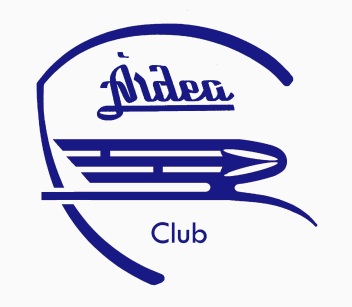 Lancia  Ardea  Club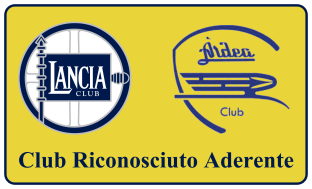 